   Welcome to Worship!March 20, 2022	                                                 Lent 3CGreetings and AnnouncementsPrelude                               Etude in C major                               Chopin*Responsive Call to Worship based on psalm  63: 1-8                  Leader:   O God, you are my God, I seek you, my soul thirsts for      you; my flesh faints for you, as in a dry and weary land      where there is no water.   People:   So I have looked upon you in the sanctuary,      beholding your power and glory.   Leader:   Because your steadfast love is better than life, my lips      will praise you.   People:   So I will bless you as long as I live; I will lift up my      hands and call on your name.   Leader:   My soul is satisfied as with a rich feast, and my mouth      praises you with joyful lips   People:   when I think of you on my bed, and meditate on you      in the watches of the night;   Leader:   for you have been my help, and in the shadow of your      wings I sing for joy.   People:   My soul clings to you; your right hand upholds me.*Opening Hymn:             "This is My Father's World"             No. 21                       *Unison Prayer of Invocation and Lord’s Prayer (debts)Lord, we don't understand our world and at times seek to explain events away from your providence.  Help us to know that even as we cannot comprehend why bad things happen to good people, you are with us, as when your Son taught us, praying...Our Father, who art in heaven, hallowed be thy name. Thy kingdom come, thy will be done on earth as it is in heaven. Give us this day our daily bread, and forgive us our debts, as we forgive our debtors. And lead us not into temptation, but deliver us from evil. For thine is the kingdom, and the power, and the glory forever. Amen*Gloria Patri					                 No. 734Glory be to the Creator, and to the Christ: And to the Holy Ghost;As it was in the beginning, is now and ever shall be: world without end. Amen.choir anthem                          "Sing Praise to God"Reading of the Word             Isaiah 55: 1-13  and  Luke 13: 1-9	             Sermon                                Playing Favorites?            Meditation Hymn:                  "Come Away from Rush and Hurry"                          No. 655         Prayers of the People   Call For The OfferingOffertory                            "He Leadeth Me"                          Sanborn                                                                                    You may also mail your offering (P.O. Box 128, Greenland, NH 03840); Give on line by going to greenlanducc.org and click the "Donate" tab. Thank you!*Doxology							   No. 34Praise God, from whom all blessings flow:Praise God, all creatures here below.Praise God above, ye heavenly host;Creator, Christ, and Holy Ghost. Amen*Prayer of Dedication*Closing Hymn:    "Immortal, Invisible, God Only Wise"    No. 48                               *Benediction Postlude                   "Let All Things Now Living"                   Larson       *Please stand if you are able.                                                                       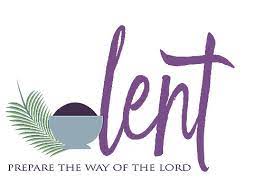 The liturgist is Bev Perriccio.The Greeters/Ushers this week are Joanne Spradlin and Bev Perriccio.The flowers are given in memory of Barbie Hazzard by Lee and Don Miller.Community Congregational Church (UCC) Greenland, New Hampshire Gathered in 1706Pastor: Rev. Mark C. BrockmeierMusic Director: Sam PartykaMinisters:  All the members of this congregationChurch School suspended until further notice.Church Office: 44 Post Rd. Open Wednesdays 12-7PO Box 128   Greenland NH   03840603-436-8336, greenlanducc@myfairpoint.netRev. Mark Brockmeier email: revbrock@bu.eduMobile: 603-818-2328March 20, 2022 	                                                                        Lent 3C    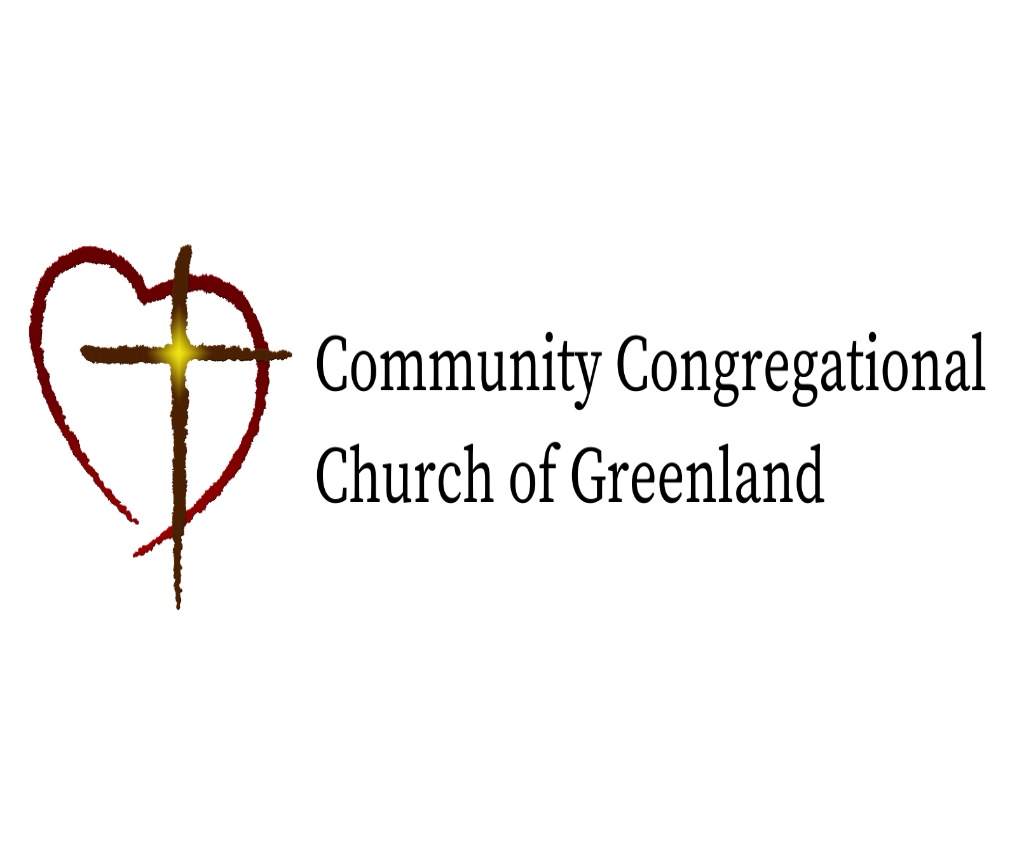 